Arighi  Class WK: 4th & 11th May 2020    AreaActivity Links Englishlisten / watch the story on YouTube watch the Lion King  or listen to the story on you tube you may need to do this in small chunks and discuss it to make sure you understand what is happening Can you sing any of the words from the songs from memory?Can you find a character whose name begins with any of these letters S N M P T R ZCan you think of a word to describe each one? Can you make a sentence to describe each one?Can you retell any part of the story in your own words?Reading & Phonics: – Reading books / Education City login twinkl pencil control https://www.twinkl.co.uk/resource/t-t-11671-safari-themed-pencil-control-path-worksheetsThe Lion King Read Along Story book | The Lion King Storybook 1 | Read Aloud Story Books for Kidshttps://www.youtube.com/watch?v=Pnups0Rbe-IMathsTwinkl safari counting to 10 / 20 Print a Lion King dot to dot with  number 1-10 /  1-20complete and colour Circles Have a look around your house and garden and make a list of all the things with a circle shape e.g. clock, plate Start to identify where the hands are on the clock at key times of the day e.g. dinner time Use carrot sticks, red pepper and cheese whatsits to make a lion’s mane, count how many of each you use. Put a bowl of humus or your favourite dip in the centre decorate with spring onions and crackers.  Enjoy Twinkl counting to 10https://www.twinkl.co.uk/resource/t-t-28240-crocodile-themed-counting-sheetTwinkl counting on to 10https://www.twinkl.co.uk/resource/t-n-5961-safari-themed-counting-on-up-to-10-activity-sheetTwinkl counting to 20https://www.twinkl.co.uk/resource/safari-themed-counting-on-up-to-20-activity-sheet-t-n-5961 http://www.connectthedots101.com/search/lion+king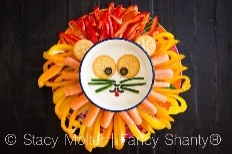 Creativity Make an African djembe drum make an spice paint lion pictureExplore taste smell and texture of different Spices:  cinnamon, cumin, paprika, cardamom, turmeric etc. use a pestle and mortar to grind where possible for gross motor skillskeep the different colours separate use to make sensory  paint add a little spice to paints of the same colour or mix spice with a little water use fingers or a brush to make the Lion’s main and add the face you tube https://www.youtube.com/watch?v=U5MD3_PiCTIWest Africa for Kids -- Let's Make a Djembe, an African Drum -- All Around This World  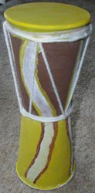 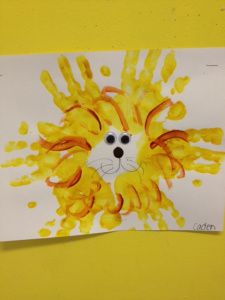 Individualitywatch the you tube clip that shows Simba grow from cub to lion Discuss how he has changed find a picture of you as a baby and one of you now discuss how you have changed ( email me a copy of your baby photo if you agree to the pics going on this part of the website and I’ll compile a quiz – matching baby pics to current photos -) PE watch the video clip and   practice walking like an animal think of some animals from the Lion King watch how they move and try to copy their movement. lion king grubs clip youtubeAnimal Walks for Early Elementary Gymnastics - YouTubehttps://www.youtube.com/watch?v=DpgKyq3WCuwCommunityFind Africa on a world map find pictures of the African savanna find pictures on the internet of some of the real animals featured in the Lion King Lion, Hyena, Meer cat, warthog, mandrill, yellow-billed hornbill find out 1 fact about each make a display ( these can go on the wall display when we are back in school) Challenge Make Mr. /Ms Savannah the grass head from old tights cotton wool and grass seeds( We used sand and compost rather than cotton wool last time which worked well) youtube https://www.youtube.com/watch?v=6Stm5ZhhjaUMister Maker | Mister Grass Head Make 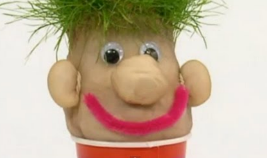 Please refer to annual reviews for your child’s personalised targets.I would love to see and hear about what you have been doing, feel free to email myself anytime – swright@parklane.cheshire.sch.uk Please refer to annual reviews for your child’s personalised targets.I would love to see and hear about what you have been doing, feel free to email myself anytime – swright@parklane.cheshire.sch.uk Please refer to annual reviews for your child’s personalised targets.I would love to see and hear about what you have been doing, feel free to email myself anytime – swright@parklane.cheshire.sch.uk 